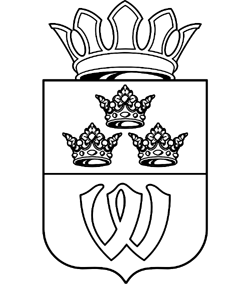 МУНИЦИПАЛЬНОЕ ОБРАЗОВАНИЕ«ВЫБОРГСКИЙ РАЙОН» ЛЕНИНГРАДСКОЙ ОБЛАСТИСОВЕТ ДЕПУТАТОВтретьего созываРЕШЕНИЕот 16.10.2018г.			№ 283О внесении изменений в прогнозный план-программу приватизации муниципального имущества муниципального образования «Выборгский район» Ленинградской области на 2016-2018 годыВ  соответствии  с  Федеральным  законом  от  21  декабря  2001  года  № 178-ФЗ «О приватизации государственного и муниципального имущества», Федеральным законом от 6 октября 2003 года № 131-ФЗ «Об общих принципах организации местного самоуправления в Российской Федерации», решением совета депутатов от 27 января 2006 года № 34 года ««Об управлении и распоряжении муниципальной собственностью», решением совета депутатов от 28 мая 2013 года № 269 «Об утверждении Порядка и условий приватизации муниципального имущества муниципального образования «Выборгский район» Ленинградской области», уставом муниципального образования, на основании отчета об оценке рыночной стоимости муниципального имущества от 28 сентября 2018 года №200/18, совет депутатовРЕШИЛ:1. Внести в прогнозный план-программу приватизации муниципального имущества муниципального образования «Выборгский район» Ленинградской области на 2016-2018 годы, утвержденный решением совета депутатов от 09 февраля 2016 г. № 106 с изменениями, внесенными решениями совета депутатов муниципального образования «Выборгский район» Ленинградской области 26 апреля 2016 года № 122, от 25 октября 2016 года № 146, от 29 ноября 2016 года № 149, от 14 февраля 2017 года №161, от 18 июля 2017 года № 190, от 18 сентября 2017 года № 198, от 24 октября 2017 года № 204, от 28 ноября 2017 года № 214, от 20 февраля 2018 года № 230, от 15 мая 2018 года № 255, от 19 июня 2018 года № 260, от 17 июля 2018 года № 274, от 21 августа 2018 года № 276 следующие изменения:1) раздел 1 дополнить строкой 26 следующего содержания:2) дополнить разделом 3 следующего содержания:«Раздел 3. Состав муниципального имущества, подлежащего приватизации путем внесения в качестве увеличения вклада в уставной капитал ОАО «Выборгтеплоэнерго»:2. Решение вступает в силу после его официального опубликования в газете «Выборг».Глава муниципального образования 				     Д.Ю. НикулинРазослано: дело, комиссия, администрация, КУМИГ-3, прокуратура, газета «Выборг»№п/пНаименование муниципальногоимуществаАдресХарактеристикаобъекта,(площадь, кв. м.)Стоимость(тыс. руб.)26Нежилое здание, состоящее из нежилых помещений,в том числе:нежилое помещение площадью – 3 674,5 кв.м,(кадастровый номер47:01:0106001:1966);нежилое помещение площадью – 58,9 кв.м,(кадастровый номер47:01:0106001:1965);нежилое помещение площадью – 147,5 кв.м,(кадастровый номер47:01:0106001:1964)с земельным участком(кадастровый номер47:01:0106001:34)Ленинградская область, г.Выборг, ул.Южный Вал, д. 1Площадь земельного участка – 2150В соответствиис рыночнойстоимостью№ п/пНаименование муниципальногоимуществаМестонахождениеИнв. номерРыночная стоимость, руб. без учета НДС1Тепловые сети (трубопроводы)г. Выборг, пер. Каменный, д.4 м/к-р "А"03000383 3002Тепловые сети (трубопроводы)г. Выборг, пр. Ленина, д. 7, м/к-р "А"03001851 8003Тепловые сети (трубопроводы)г. Выборг, ул. Маяковская, д.5 - Южный вал д.2603002426 3004Тепловые сети (трубопроводы)г. Выборг, ул. Маяковская, д.5 - Крепостная, д.1203002634 9005Тепловые сети (трубопроводы)г. Выборг, ул. Маяковская, д.5 - Сторожевая д.12030027244 0006Тепловые сети (трубопроводы)г. Выборг, ул. Маяковская, д.5 - Ленинградский. пр.703002838 4007Тепловые сети (трубопроводы)г. Выборг, ул. Маяковская, д.5 - Северный вал 19/03003231 4008Тепловые сети (трубопроводы)г. Выборг, пр. Ленина, м/к-р "А" 38 ТК 47030053105 0009Тепловые сети (трубопроводы)г. Выборг, пр. Ленина, д.36, м/к-р "А"030054111 00010Тепловые сети (трубопроводы)г. Выборг, Котельная СПТУ03007824 10011Тепловые сети (трубопроводы)г. Выборг, ул. Маяковская, д.5, котельная030084140 00012Тепловые сети (трубопроводы)г. Выборг, ул. Гагарина, д.29 - ЮВК0300873 05013Тепловые сети (трубопроводы)г. Выборг, ул. Первомайская, д.5 - Некрасова, 1203008913 70014Тепловые сети (трубопроводы)г. Выборг, ш. Приморское, д.24 - ЮВК03009062 40015Тепловые сети (трубопроводы)г. Выборг, ул. Приморская, д.26, м/к-р "А"03009318 10016Тепловые сети (трубопроводы)г. Выборг, ул. Рубежная, д.44, к.36, м/к-р "Г"03009618 80017Тепловые сети (трубопроводы)г. Выборг, ш.Ленинградское, д.43 - м/к "А"03010023 80018Тепловые сети (трубопроводы)г. Выборг, ш. Приморское, д. 18 - ЮВК03012211 80019Тепловые сети (трубопроводы)г. Выборг, ш.Ленинградское, д.53-б - м/к "А"03012851 10020Тепловые сети (трубопроводы)г. Выборг, ул. Военная, д.2 - м/к "А"03012919 70021Тепловые сети (трубопроводы)г. Выборг, ул. Некрасова, д.19 - м/к "А"0301302 62022Тепловые сети (трубопроводы)г. Выборг, ул. Приморская, д.17а - ЮВК03013428 30023Тепловые сети (трубопроводы)г. Выборг, ш. Приморское, д.32 - ЮВК03014024 70024Тепловые сети (трубопроводы)г. Выборг, ул. Гагарина, д.39 - 89 ЮВК0301418 05025Тепловые сети (трубопроводы)г. Выборг, ул. Сухова, д.14 - м/к "А"030144105 00026Тепловые сети (трубопроводы)г. Выборг, ш. Приморское, д.20 - ЮВК03014551 60027Тепловые сети (трубопроводы)г. Выборг, ул. Сухова, д.6а - м/к "А"03014616 60028Тепловые сети (трубопроводы)г. Выборг, ул. Маяковская, д.5 - Советская, д.403015028 90029Тепловые сети (трубопроводы)г. Выборг, ул. Приморская, д.27, 29, 31 - ТК4903015821 40030Тепловые сети (трубопроводы)г. Выборг, ул. Рубежная, д.23,25,ЮВК - ТК3503016034 70031Тепловые сети (трубопроводы)г. Выборг, ул. Гагарина, д.18 - ЮВК, ТК35, ТК3603016140 50032Тепловые сети (трубопроводы)г. Выборг, ул. Рубежная, д.23, ЮВК - ТК3303016365 70033Тепловые сети (трубопроводы)г. Выборг, ул. Рубежная, д.40 ЮВК - ТК1303016843 00034Тепловые сети (трубопроводы)г. Выборг, пр. Победы, д.39 - ЮВК03016922 60035Тепловые сети (трубопроводы)г. Выборг, ул. Гагарина, д.10 ТК30 - ЮВК03017025 90036Тепловые сети (трубопроводы)г. Выборг, ул. Маяковская, д.5 - Крепостная, д.1103017730 10037Тепловые сети (трубопроводы)г. Выборг, пр. Суворова, д.9 - Крепостная, д.39, ТК18м/к"03019183 60038Тепловые сети (трубопроводы)г. Выборг, пр. Московский, д.10 м/к "А"03019774 40039Тепловые сети (трубопроводы)г. Выборг, ул. Гагарина, д.37, ЮВК03020064 90040Тепловые сети (трубопроводы)г. Выборг, ул. Тупиковая, д.5 - ул. Стрелковая, д.403020635 40041Тепловые сети (трубопроводы)г. Выборг, ул.Маяковская, д.5 - ул. Кривоносова, д.6,д.8,ул. Майорова, д.103020850 90042Тепловые сети (трубопроводы)г. Выборг, ул. Маяковская, д.5 - Акулова, д.803021520 30043Тепловые сети (трубопроводы)г. Выборг, Ул. Маяковская, д.5 - Вокзальная, д.40302167 03044Тепловые сети (трубопроводы)г. Выборг, ул. Маяковская, д.5 - Вокзальная 11/103022037 90045Тепловые сети (трубопроводы)г. Выборг, ул. Маяковская, д.5 - Куйбышева, д.4а0302235 97046Тепловые сети (трубопроводы)г. Выборг, ул. Гагарина, д.27 - ЮВК03023055 40047Тепловые сети (трубопроводы)г. Выборг, ул. Приморская, д.25 - ЮВК03024264 70048Тепловые сети (трубопроводы)г. Выборг, ул. Большая Каменная, д.7, ЮВК03025311 40049Тепловые сети (трубопроводы)г. Выборг, ул. Песочная, котельная Песочная03025451 80050Тепловые сети (трубопроводы)г. Выборг, ст. Лазаревка, СПТУ-246 - Электроин03026475 20051Тепловые сети (трубопроводы)г. Выборг, ш.Ленинградское, д.49б - м/к "А"03026720 30052Тепловые сети (трубопроводы)г. Выборг, ул. Приморская, д.19 - ЮВК03027010 50053Тепловые сети (трубопроводы)г. Выборг, ул. Приморская, д.36-38 - м/к "А"03027193 30054Тепловые сети (трубопроводы)г. Выборг, ш.Ленинградское, д.51-а - м/к "А"0302751 56055Тепловые сети (трубопроводы)г. Выборг, ул. Маяковская, д.5 - Путейская, д.2030288122 00056Тепловые сети (трубопроводы)г. Выборг, пр. Победы, д.12 к.25 - м/к "А"0302919 25057Тепловые сети (трубопроводы)г. Выборг, пр. Победы, д.12 к.25 - м/к "А"030294179 00058Тепловые сети (трубопроводы)г. Выборг, ул. Маяковская, д.5 - Леншоссе, д.28-б03029862 90059Тепловые сети (трубопроводы)г. Выборг, ул. Приморская, д.53 к30 - ЮВК03030110 70060Тепловые сети (трубопроводы)г. Выборг, ул. Гагарина, д.63 - ЮВК030309121 00061Тепловые сети (трубопроводы)г. Выборг, ул. Гагарина, д.67 - ЮВК030310138 00062Тепловые сети (трубопроводы)г. Выборг, пр. Московский, д.10 - м/к "А"03031791 50063Тепловые сети (трубопроводы)г. Выборг, ул. Рубежная - ЮВК03031961 80064Тепловые сети (трубопроводы)г. Выборг, ул. Маяковская, д.5 - ул. Северный вал030321276 00065Тепловые сети (трубопроводы)г. Выборг, ул. Сухова, д.18 - м/к "А"030323146 00066Тепловые сети (трубопроводы)г. Выборг, ул. Маяковская, д.5 - Приморская д.27а03032437 00067Тепловые сети (трубопроводы)г. Выборг, ул. Приморская, д.33 - ЮВК03032546 50068Тепловые сети (трубопроводы)г. Выборг, ул. Маяковская, д.5 - Куйбышева, д.2103033511 90069Тепловые сети (трубопроводы)г. Выборг, ул. Маяковская, д.5 - Сержантская, д.20303367 41070Тепловые сети (трубопроводы)г. Выборг, ул. Маяковская, д.5 - Сержантская, д.403033784 80071Тепловые сети (трубопроводы)г. Выборг, ул. 2-я Южная, д.15 - ЮВК030340122 00072Тепловые сети (трубопроводы)г. Выборг, ул. Маяковская, д.5 - Тупиковая, д.503034136 60073Тепловые сети (трубопроводы)г. Выборг, ул. Маяковская, д.5 - ул. Кривоносова, д.8, ул. Майорова д.2, д.403034210 70074Тепловые сети (трубопроводы)г. Выборг, ул. Маяковская, д.5 - Стрелковая, д.403034368 70075Тепловые сети (трубопроводы)г. Выборг, ул. Маяковская, д.5 - Кривоносова, д.22030345346 00076Тепловые сети (трубопроводы)г. Выборг, ул. Маяковская, д.5 - Кузнечная, д.2203034698 20077Тепловые сети (трубопроводы)г. Выборг, ш. Приморское, д.4,6 - кот. ВС303034966 50078Тепловые сети (трубопроводы)г. Выборг, ш. Приморское, д.2а, д.2б - котельная ВС3030352370 00079Тепловые сети (трубопроводы)г. Выборг, ш. Приморское, д.4 ТК4 - кот. ВС303035927 40080Тепловые сети (трубопроводы)г. Выборг, ул. Рубежная, д.30а030380204 00081Тепловые сети (трубопроводы)г. Выборг, ул. Маяковская, д.5 - Вокзальная, д.90303823 27082Тепловые сети (трубопроводы)г. Выборг, пер. Каменный, д.103038527 90083Тепловые сети (трубопроводы)г. Выборг, ул. Резервная, д.1 от котельной030395484 00084Тепловые сети (трубопроводы)г. Выборг, ул. Кривоносова, д.903040233 40085Тепловые сети (трубопроводы)г. Выборг, ул. Кривоносова, д.9а03040333 20086Тепловые сети (трубопроводы)г. Выборг, ул. Кривоносова, д.11030405280 00087Тепловые сети (трубопроводы)г. Выборг, ул. Кривоносова, д.11а03040637 10088Тепловые сети (трубопроводы)г. Выборг, ул. Кривоносова, д.11б030407221 00089Тепловые сети (трубопроводы)г. Выборг, ул. Кривоносова, д.13б03040848 60090Тепловые сети (трубопроводы)г. Выборг, ул. Кривоносова, д.13б03040956 80091Тепловые сети (трубопроводы)г. Выборг, ул. Кривоносова, д.15030410519 00092Тепловые сети (трубопроводы)г. Выборг, ул. Кривоносова, д.17030411925 00093Тепловые сети (трубопроводы)г. Выборг, ул. Тупиковая, д.3030412158 00094Тепловые сети (трубопроводы)г. Выборг, ул. Сторожевой башни, д.18030413264 00095Тепловые сети (трубопроводы)г. Выборг, ул. Офицерская, д.8030414111 00096Тепловые сети (трубопроводы)г. Выборг, ул. Офицерская, д.10030415567 00097Тепловые сети (трубопроводы)г. Выборг, ул. Офицерская, д.1203041745 50098Тепловые сети (трубопроводы)г. Выборг, ул. Офицерская, д.16030420493 00099Тепловые сети (трубопроводы)г. Выборг, ул. Островная, д.8030423625 000100Тепловые сети (трубопроводы)г. Выборг, ул. Маяковская, д. 5 - Морская наб. д. 530006977 000101Тепловые сети (трубопроводы)г. Выборг, ул. Школьная, д.3, м/к-а "А"30017657 000102Тепловые сети (трубопроводы)г. Выборг, ул. Маяковская, д.5 - Крепостная, д.2930021482 000103Тепловые сети (трубопроводы)г. Выборг, ул. Маяковская - Крепостная, д.630029214 000104Тепловые сети (трубопроводы)г. Выборг, ул. Маяковская, д. 5 - ул. Тупиковая, д. 330040696 000105Тепловые сети (трубопроводы)г. Выборг, ул. Мира, д.3 - Ленина д.28, 26, 2430047170 000106Тепловые сети (трубопроводы)г. Выборг, ул. Маяковская, д.5 от котельной300551 410 000107Тепловые сети (трубопроводы)г. Выборг, ЮВК ККП тр50-общГПТУ300652 110 000108Тепловые сети (трубопроводы)г. Выборг, кот. м/к "А" ТК-1 - ТК16300711 220 000109Тепловые сети (трубопроводы)г. Выборг, ш. Ленинградкое, д.15 кот. м/к "А"30073273 000110Тепловые сети (трубопроводы)г. Выборг, ЮВК до м/к-р "Г"300911 350 000111Тепловые сети (трубопроводы)г. Выборг, ул. Рубежная ЮВК до м/к-р "Г"30092521 000112Тепловые сети (трубопроводы)г. Выборг, ЮВК - м/к-р "Г" к.26а3009550 900113Тепловые сети (трубопроводы)г. Выборг, ул. Рубежная, д.42 к.37 - ЮВК30112112 000114Тепловые сети (трубопроводы)г. Выборг, ул. Комсомольская, д.13 - ВПС33011594 400115Тепловые сети (трубопроводы)г. Выборг, ш.Ленинградское, д.45-б - м/к "А"30124110 000116Тепловые сети (трубопроводы)г. Выборг, ш.Ленинградское, д.49 - м/к "А"30125215 000117Тепловые сети (трубопроводы)г. Выборг, ул. Приморская, д.32 - м/к "А"301326 840118Тепловые сети (трубопроводы)г. Выборг, ул. Приморская, д.17а - ЮВК3013428 300119Тепловые сети (трубопроводы)г. Выборг, ул. Рубежная, д.40 - ЮВК ТК11 - ТК1830136332 000120Тепловые сети (трубопроводы)г. Выборг, ш.Ленинградское, д.43а - м/к "А"3013818 200121Тепловые сети (трубопроводы)г. Выборг, ул. Гранитно-Карьерная - ул. Ардышева30151188 000122Тепловые сети (трубопроводы)г. Выборг, ул. Маяковская - ул. Ардышева - ул. Новокарьерная-Хвойная30154539 000123Тепловые сети (трубопроводы)г. Выборг, ул. рубежная, д.23 ЮВК - ТК333016365 700124Тепловые сети (трубопроводы)г. Выборг, ул. Рубежная, д.27, ЮВК - ТК3730165178 000125Тепловые сети (трубопроводы)г. Выборг, ул. Маяковская, Красноармейская, ТК1630178135 000126Тепловые сети (трубопроводы)г. Выборг, ул. Спортивная, д.5 - Приморская30181931 000127Тепловые сети (трубопроводы)г. Выборг, м/к "А" ТК84,95, шк.1230183558 000128Тепловые сети (трубопроводы)г. Выборг, пр. Победы, д.9, 5-1, м/к-р "А"30185565 000129Тепловые сети (трубопроводы)г. Выборг, ш.Ленинградское, д.3-1-Мира д.4б м/к30194185 000130Тепловые сети (трубопроводы)г. Выборг, ул. Маяковская, д.5 - кот. м/к "А"30196814 000131Тепловые сети (трубопроводы)г. Выборг, ул. Приморская, д.40 м/к "А"3019873 200132Тепловые сети (трубопроводы)г. Выборг, ул. Сухова, д.2а, м/к "А"30202375 000133Тепловые сети (трубопроводы)г. Выборг, ул. Лунина, д.2, ЮВК3020322 400134Тепловые сети (трубопроводы)г. Выборг, ул. Тупиковая, д.5 - шк №373020758 600135Тепловые сети (трубопроводы)г. Выборг, ул. Маяковская, д.5 - Путейская, Офицерская30211111 000136Тепловые сети (трубопроводы)г. Выборг, ул. Гагариная, д.31 - ЮВК3023148 200137Тепловые сети (трубопроводы)г. Выборг, ул. песочная - котельная Песочная3025451 800138Тепловые сети (трубопроводы)г. Выборг, пр. Победы, д.6,8,10 - м/к "А"3025788 500139Тепловые сети (трубопроводы)г. Выборг, ул. Приморская, д.52,54,56,58 - ЮВК30261168 000140Тепловые сети (трубопроводы)г. Выборг, б-р. Кутузова, д.7 - м/к "А"3026997 400141Тепловые сети (трубопроводы)г. Выборг, ул. Октябрьская, д.2 кот ЦРБ - ул. Большая гвардейская30276535 000142Тепловые сети (трубопроводы)г. Выборг, ул. Песочная котельная30277569 000143Тепловые сети (трубопроводы)г. Выборг, ул. Первомайская, м/к "А"303153 780 000144Тепловые сети (трубопроводы)г. Выборг, м/к "А" 303181 320 000145Тепловые сети (трубопроводы)г. Выборг, ул. Кленовая, д.14303293 250 000146Тепловые сети (трубопроводы)г. Выборг, ул. Рубежная, д.9,10,12-15 - м/к "А"303301 070 000147Тепловые сети (трубопроводы)г. Выборг, пр. Московский, д.5 - ул. Южный вал, ул. Сторожевой башни30334880 000148Тепловые сети (трубопроводы)г. Выборг, ш. Приморское, д.6,8,10,12 - кот. ВСЗ303501 750 000149Тепловые сети (трубопроводы)г. Выборг, ул. 1-я Южная, д.63037847 300150Тепловые сети (трубопроводы)г. Выборг, ул. Маяковская, д.5 - 2-я Южная, д.2,430383229 000151Тепловые сети (трубопроводы)г. Выборг, ш. Сайменское303877 200 000152Тепловые сети (трубопроводы)г. Выборг, ш. Хельсинское30390835 000153Тепловые сети (трубопроводы)г. Выборг, от котельной30391485 000154Тепловые сети (трубопроводы)г. Выборг, ул. Прогонная303992 450 000155Тепловые сети (трубопроводы)г. Выборг, от ТК 22 по Гагарина д.37 до Приморской, д.28,30,3230899858 000156Тепловые сети (трубопроводы)г. Выборг, наб. 40-летия ВЛКСМ д.7 до пр. Ленина, д.630907210 000157Тепловые сети (трубопроводы)г. Выборг, ул. Маяковская д.5-Крепостная д.3303001968 200158Тепловые сети (трубопроводы)г. Выборг, ул. Маяковская д.5-Крепостная д.7030023116 000159Тепловые сети (трубопроводы)г. Выборг, ул. Маяковская д.5-Подгорная д.1703003566 600160Тепловые сети (трубопроводы)г. Выборг, ул. Маяковская д.5-Краснофлотская 103003744 100161Тепловые сети (трубопроводы)г. Выборг, м/к-р "А"0300411 250 000162Тепловые сети (трубопроводы)г. Выборг, ул. Маяковская д.5, котельная03004860 800163Тепловые сети (трубопроводы)г. Выборг, ул. Маяковская д.5 - баня №1030049349 000164Тепловые сети (трубопроводы)г. Выборг, ул. Шестакова д.28, угольн.котельн03005162 700165Тепловые сети (трубопроводы)г. Выборг, пр. Победы д.5,7,9, м/к-р "А"030057142 000166Тепловые сети (трубопроводы)г. Выборг, ул. Маяковская д.5 от котельной030059448 000167Тепловые сети (трубопроводы)г. Выборг, ул. Маяковская д.50300681 190 000168Тепловые сети (трубопроводы)г. Выборг, ул. Маяковская д.5 - центр города03007280 000169Тепловые сети (трубопроводы)г. Выборг, кот. м/к "А"0300741 470 000170Тепловые сети (трубопроводы)г. Выборг, б-р. Кутузова д.11-Крепостная 47030077134 000171Тепловые сети (трубопроводы)г. Выборг, м/к"А" -рест.Север0300801 180 000172Тепловые сети (трубопроводы)г. Выборг, ул. Маяковская д.5030081151 000173Тепловые сети (трубопроводы)г. Выборг, пр. Московский д.4 ВПСЗ03008299 400174Тепловые сети (трубопроводы)г. Выборг, ул. Маяковская д.5030083519 000175Тепловые сети (трубопроводы)г. Выборг, ул. Маяковская д.5030085263 000176Тепловые сети (трубопроводы)г. Выборг, ул. Маяковская д.503008622 600177Тепловые сети (трубопроводы)г. Выборг, ул. Маяковская д.5-Морская д.2403008850 600178Тепловые сети (трубопроводы)г. Выборг, ш. Приморское д.28, м/к-р "Г"03009467 600179Тепловые сети (трубопроводы)г. Выборг, ул. Б. Каменная ЮВК ТК-11 - ТК9030097683 000180Тепловые сети (трубопроводы)г. Выборг, пр. Победы д.31 к.46 ЮВК03009851 700181Тепловые сети (трубопроводы)г. Выборг, пр. Победы д.3а - м/к "А"03009912 600182Тепловые сети (трубопроводы)г. Выборг, м/к "А" - АПВ03010125 500183Тепловые сети (трубопроводы)г. Выборг, пр. Победы д.4 - м/к "А"030102150 000184Тепловые сети (трубопроводы)г. Выборг, м/к "А" - м/к "В"030103956 000185Тепловые сети (трубопроводы)г. Выборг, ЮВК -м/к "Г" корп.4503011369 500186Тепловые сети (трубопроводы)г. Выборг, ул. Сборная д.7 - м/к "А"03011630 400187Тепловые сети (трубопроводы)г. Выборг, ул. Макарова д.5 - ЮВК03011820 700188Тепловые сети (трубопроводы)г. Выборг, ул. Макарова д.5 - ЮВК03011911 200189Тепловые сети (трубопроводы)г. Выборг, ул. Лунина д.1 - ЮВК03012148 000190Тепловые сети (трубопроводы)г. Выборг, ш. Ленинградское м/к "А"03012351 500191Тепловые сети (трубопроводы)г. Выборг, ш. Ленинградское д.53 -м/к "А"03012637 100192Тепловые сети (трубопроводы)г. Выборг, ш. Ленинградское д.53-а - м/к "А"03012730 400193Тепловые сети (трубопроводы)г. Выборг, ул. Некрасова д.21 - м/к "А"03013125 200194Тепловые сети (трубопроводы)г. Выборг, ул. Приморская д.22а - м/к "А"030133105 000195Тепловые сети (трубопроводы)г. Выборг, ул. Гранитно-Карьерная -Ардышева030139254 000196Тепловые сети (трубопроводы)г. Выборг, ул. Лунина д.4 кор.23а м/к "Д"03014264 600197Тепловые сети (трубопроводы)г. Выборг, ул. Б. Каменная д.9 корп.4 - ЮВК0301431 230 000198Тепловые сети (трубопроводы)г. Выборг, ул. Макарова д.7 - ЮВК03014862 800199Тепловые сети (трубопроводы)г. Выборг, ул. Маяковская д.5-Пограничная д403015291 000200Тепловые сети (трубопроводы)г. Выборг, ул. Маяковская д.50301531 540 000201Тепловые сети (трубопроводы)г. Выборг, ул. Маяковская д.5-Кривоносова д.24030157101 000202Тепловые сети (трубопроводы)г. Выборг, ул. Рубежная д.26 ЮВК ТК41 ТК38030159103 000203Тепловые сети (трубопроводы)г. Выборг, ул. Гагарина д.16-14 ЮВК030162133 000204Тепловые сети (трубопроводы)г. Выборг, пр. Победы д.29 ЮВК - ТК4803016440 300205Тепловые сети (трубопроводы)г.Выборг, пр. Победы д.33 ЮВК - ТК11030166374 000206Тепловые сети (трубопроводы)г. Выборг, ш. Приморское д.28 ТК 20б - ЮВК03016754 100207Тепловые сети (трубопроводы)г. Выборг, ЮВК,ТК30,32-ТК23,30,030171192 000208Тепловые сети (трубопроводы)г. Выборг, ЮВК, ТК34,43,44,45030172149 000209Тепловые сети (трубопроводы)г. Выборг, ЮВК , ТК16-ТК20030173806 000210Тепловые сети (трубопроводы)г.Выборг, ЮВК-ТК38,39 37-36-63030174163 000211Тепловые сети (трубопроводы)г. Выборг, ул. Маяковская д.5-ТК33,40,Выб.40030175192 000212Тепловые сети (трубопроводы)г. Выборг, ул. Маяковская д.5030176168 000213Тепловые сети (трубопроводы)г. Выборг, м/к-р"А" ТК-44-45-4603017964 700214Тепловые сети (трубопроводы)г. Выборг, котельная м/к-р"А"030182310 000215Тепловые сети (трубопроводы)г. Выборг, м/к-р "А" ТК-81-89030184611 000216Тепловые сети (трубопроводы)г. Выборг, м/к-р "А" магистраль030186707 000217Тепловые сети (трубопроводы)г. Выборг, б-р. Кутузова м/к-р "А" шк.6-Кутуз030188780 000218Тепловые сети (трубопроводы)г. Выборг, м/к-р "А" магистраль0301891 210 000219Тепловые сети (трубопроводы)г. Выборг, б-р. Кутузова д.8,10- м/к"А" ТК45030190113 000220Тепловые сети (трубопроводы)г. Выборг, пр. Московский д.13 ТК16 - ТК17м/к"030192151 000221Тепловые сети (трубопроводы)г. Выборг, пр. Суворовский д.13 ТК16 - м/к "А"030193152 000222Тепловые сети (трубопроводы)г. Выборг, ш. Ленинградское д.33,Батар.ТК49,ТК50030195388 000223Тепловые сети (трубопроводы)г. Выборг, ш. Ленинградское д.51 м/к "А"03019940 500224Тепловые сети (трубопроводы)г. Выборг, ул. Гагарина д.39, ЮВК030201296 000225Тепловые сети (трубопроводы)г. Выборг, ул. Приморская д.46,50, м/к "А"03020452 000226Тепловые сети (трубопроводы)г. Выборг, котельная в ж/д пос.030205837 000227Тепловые сети (трубопроводы)г. Выборг, ул. Маяковская д.5-Кузнечная д.203020985 100228Тепловые сети (трубопроводы)г. Выборг, ул. Маяковская д.5-Железнодорож4,203021049 100229Тепловые сети (трубопроводы)г. Выборг, ул. Маяковская д.5-Ростовская д.50302127 930230Тепловые сети (трубопроводы)г. Выборг, ул. Маяковская д.5-Акулова д.203021327 500231Тепловые сети (трубопроводы)г. Выборг, ул. Маяковская д.5-Акулова д.603021426 400232Тепловые сети (трубопроводы)г. Выборг, ул. Маяковская д.5-Вокзальная д.503021718 400233Тепловые сети (трубопроводы)г. Выборг, ул. Маяковская д.5-Вокзальная03021833 400234Тепловые сети (трубопроводы)г. Выборг, ул. Маяковская д.5-Вокзальная д.903021924 500235Тепловые сети (трубопроводы)г. Выборг, ул. Маяковская д.5-Вокзальная д.1303022120 100236Тепловые сети (трубопроводы)г. Выборг, ул. Маяковская д.5-Куйбышева д.403022265 000237Тепловые сети (трубопроводы)г. Выборг, ул. Маяковская д.5-Железнодорож1103022563 400238Тепловые сети (трубопроводы)г. Выборг, ул. Маяковская д.5-Железнодорож1303022627 100239Тепловые сети (трубопроводы)г. Выборг, ул. Маяковская д.5-Железнодорож150302274 380240Тепловые сети (трубопроводы)г. Выборг, ул. Маяковская д.5-Пограничная д.30302286 330241Тепловые сети (трубопроводы)г. Выборг, ул. Приморская д. 1 - ЮВК030229132 000242Тепловые сети (трубопроводы)г. Выборг, ул. Гагарина д.33 - ЮВК03023242 700243Тепловые сети (трубопроводы)г. Выборг, ул. Гагарина д.35 - ЮВК03023352 300244Тепловые сети (трубопроводы)г. Выборг, ул. Гагарина д.41 - ЮВК03023436 200245Тепловые сети (трубопроводы)г. Выборг, ш. Приморское д.36-Гаг д.43 - ЮВК030235132 000246Тепловые сети (трубопроводы)г. Выборг, ул. Приморская д.22 - м/к "А"03023660 000247Тепловые сети (трубопроводы)г. Выборг, ул. Приморское д.30 - ЮВК03023720 100248Тепловые сети (трубопроводы)г. Выборг, ул. Гагарина д.45 - ЮВК03023941 900249Тепловые сети (трубопроводы)г. Выборг, ул. Гагарина д.49 - ЮВК03024111 200250Тепловые сети (трубопроводы)г. Выборг, ул. Маяковская д.5-Морская наб.503024384 700251Тепловые сети (трубопроводы)г. Выборг, м/к "А" к гаражу030246127 000252Тепловые сети (трубопроводы)г. Выборг, ул. Рубежная д.13 м/к "А"03025288 500253Тепловые сети (трубопроводы)г. Выборг, ул. Приморская д.42 м/к "А"03025891 800254Тепловые сети (трубопроводы)г. Выборг, ул. Рубежная д.34, м/к "А"03025953 800255Тепловые сети (трубопроводы)г. Выборг, ул. Рубежная д.36, ЮВК03026029 700256Тепловые сети (трубопроводы)г. Выборг, пр. Победы д.4 а, м/к "А"030262136 000257Тепловые сети (трубопроводы)г. Выборг, ул. Приморская д.51- ЮВК03026383 200258Тепловые сети (трубопроводы)г. Выборг, ул. Гранитно-Карьерная -Ново-Карьерная03026554 000259Тепловые сети (трубопроводы)г. Выборг, ул. Гагарина д.4503027260 200260Тепловые сети (трубопроводы)г. Выборг, - ЮВК030273112 000261Тепловые сети (трубопроводы)г. Выборг, ул. Травяная д.6 - ЮВК030274140 000262Тепловые сети (трубопроводы)г. Выборг, ул. Октябрьская д.2 кот.ЦРБ-терап.от03028086 200263Тепловые сети (трубопроводы)г. Выборг, ул. Маяковская д.5-Подгорная030282129 000264Тепловые сети (трубопроводы)г. Выборг, ул. Гранитно-Карьерная -Парковая030283124 000265Тепловые сети (трубопроводы)г. Выборг, ул. Приморская д.32-Спич.23 м/к "А"030290221 000266Тепловые сети (трубопроводы)г. Выборг, ул. Изогонутая д.7 - ЮВК03029213 500267Тепловые сети (трубопроводы)г. Выборг, ул. Песочная кот. - Судостроител.030295311 000268Тепловые сети (трубопроводы)г. Выборг, пр. Победы д.4 - м/к "А"030300314 000269Тепловые сети (трубопроводы)г. Выборг, ул. Травяная д.4 к.40 - ЮВК030302534 000270Тепловые сети (трубопроводы)г. Выборг, ЮВК030303386 000271Тепловые сети (трубопроводы)г. Выборг, ЮВК030304106 000272Тепловые сети (трубопроводы)г. Выборг, ул. Гагарина д.51- ЮВК030305194 000273Тепловые сети (трубопроводы)г. Выборг, ул. Гагарина д.53,55,57- ЮВК030306612 000274Тепловые сети (трубопроводы)г. Выборг, ул. Гагарина д.65 - ЮВК030307524 000275Тепловые сети (трубопроводы)г. Выборг, ул. Гагарина д.69 - ЮВК030308240 000276Тепловые сети (трубопроводы)г. Выборг, ул. Гагарина д.71 - ЮВК030311134 000277Тепловые сети (трубопроводы)г. Выборг, пер. Каменный м/к "А"03031252 400278Тепловые сети (трубопроводы) Ленинградская область, п. Кировские Дачи, 030314351 000279Тепловые сети (трубопроводы)г. Выборг, пр. Московский м/к "А"030316414 000280Тепловые сети (трубопроводы)г. Выборг, ул. Маяковская д.5 -Прогонная д.12030322242 000281Тепловые сети (трубопроводы)г. Выборг, ш. Ленинградское д.39 - м/к "А"03032625 300282Тепловые сети (трубопроводы)г. Выборг, ул. Изогонутая д.4,6,8 - ЮВК030328179 000283Тепловые сети (трубопроводы)г. Выборг, ЮВК ТП2 - ТК60303321 230 000284Тепловые сети (трубопроводы)г. Выборг, ул. Маяковская д.5 ТК4 - ТК5030333420 000285Тепловые сети (трубопроводы)г. Выборг, ул. Рубежная д.35 - ЮВК03033813 200286Тепловые сети (трубопроводы)г. Выборг, ул. Маяковская д.5-Железнлдор2/403033992 100287Тепловые сети (трубопроводы)г. Выборг, ул. Маяковская д.5-Офицерская д.40303448 610288Тепловые сети (трубопроводы)г. Выборг, ул. Маяковская д.5-Некрасова 12-12а03034767 800289Тепловые сети (трубопроводы)г. Выборг, ул. Маяковская д.5-Кутузова д.3903034884 700290Тепловые сети (трубопроводы)г. Выборг, ш. Приморское общ.№2 ТК5 - кот. ВСЗ030354348 000291Тепловые сети (трубопроводы)г. Выборг, ул. Гагарина д.7,7 а - кот. ВСЗ030355502 000292Тепловые сети (трубопроводы)г. Выборг, ул. Счетная д.5 ТК6 - кот. ВСЗ030357138 000293Тепловые сети (трубопроводы)г. Выборг, ул. Гагарина д.9 ТК6 - кот. ВСЗ030358708 000294Тепловые сети (трубопроводы)г. Выборг, санаторий "Выборг"030361627 000295Тепловые сети (трубопроводы)г. Выборг, пр. Московский д.14 - Крепостн.3403037646 600296Тепловые сети (трубопроводы)г. Выборг, ул. Сухова д.403037722 100297Тепловые сети (трубопроводы)г. Выборг, ул. Приморская д.6403037921 800298Тепловые сети (трубопроводы)г. Выборг, ул. Маяковская д.5- Подгорная д.603038133 300299Тепловые сети (трубопроводы)г. Выборг, пр. Победы д.3-а03038457 400300Тепловые сети (трубопроводы)г. Выборг, пос. Харитоново д. 75, 84030392964 000ИТОГОИТОГОИТОГО86 081 600